POZIV ZA IZBOR„NAJUZORNIJE SEOSKE ŽENE POŽEŠKO-SLAVONSKE ŽUPANIJE “Ovim projektom želi se pripomoć promociji i važnosti žene na selu s ciljem afirmacije i podizanja kvalitete življenja na hrvatskom selu, očuvanju obitelji, kulturne  baštine, ali i želji za uključivanjem Hrvatske u međunarodni izbor povodom Svjetskog dana seoske žene koji se obilježava svake godine 15.listopada u Švicarskoj.Ako ste žena koja živi na selu ili u prigradskom naselju i bavite se poljoprivredom, čuvate tradiciju, aktivne ste i svestrane u svojim sredinama prijavite se za Izbor najuzornije seoske žene Požeško- slavonske županije.Najuzornija seoska žena mora biti stara između 25 i 65 godina, hrvatska državljanka, koja živi na selu, uživa ugled u svojoj sredini, ima lijepo uređeno kućanstvo i poljoprivredno gospodarstvo, proizvodi poljoprivredne proizvode i/ili rukotvorine i/ili stvara umjetnička djela. Važno je naglasiti i kako se na natjecanje ne mogu prijaviti kandidatkinje koje su već sudjelovale na izboru .Prijaviti se može sama žena, ali ju može prijaviti i netko drugi uz njezinu suglasnost .Prijave poslati do 20.lipnja 2017. na adresu:UPRAVNI ODJEL ZA GOSPODARSTVOza  Izbor najuzornije seoske žene Požeško- slavonske županije.Županijska 7, 34000 POŽEGAili e-mail elvira.mirkovic@pszupanija.hrU slučaju da se prijave do tri žene iz Požeško-slavonske županije, neće se održati županijski izbor nego će županijske predstavnice sudjelovati direktno na Izboru za najuzorniju hrvatsku seosku ženu.U slučaju da se prijavi četiri do osam žena, Povjerenstvo za provedbu Izbora „Najuzornije seoske žene Požeško-slavonske županije“ posjetiti će sve prijavljene kandidatkinje i ocijeniti uređenost gospodarstva i kućanstva, gostoljubivost te proizvode kandidatkinja , te nakon toga izabrati Najuzorniju seosku ženu Požeško-slavonske županije, te  prvu i drugu pratilju za 2017 .godinu koje će se predstaviti na Izboru za najuzorniju hrvatsku seosku ženu .PRIJAVA ZA IZBOR„NAJUZORNIJE SEOSKE ŽENE POŽEŠKO-SLAVONSKE ŽUPANIJE “Vrh obrascaPrijavu popunila______________________________Datum, ________________________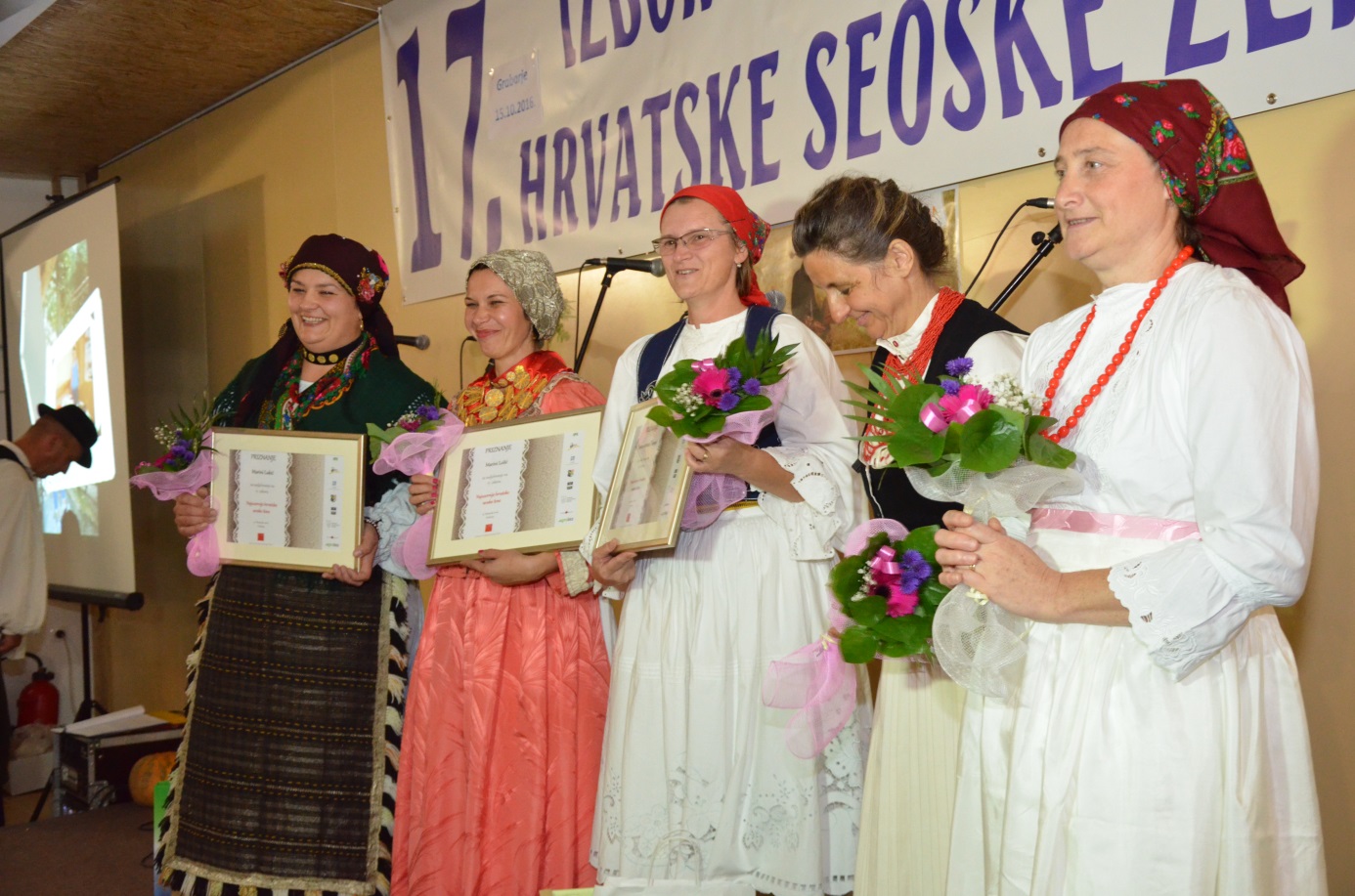 Ime i prezime:Datum i godina rođenja:Ulica i brojPoštanski brojMjestoBroj telefona, mobitela, e-mail :Bračno stanje:Broj djece:Obrazovanje (zanimanje i stručna sprema) Kratki životopis